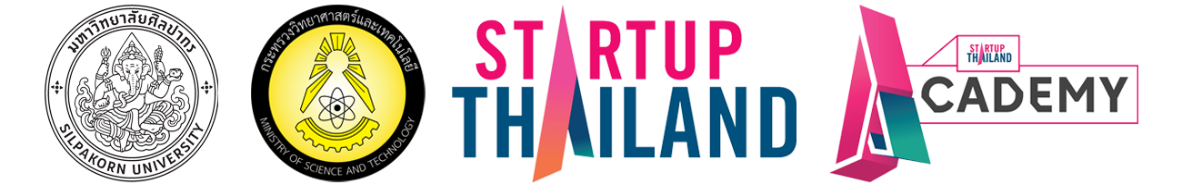 แบบประเมินชื่อกิจกรรม ..................................................................................................รายวิชา................................................ภายใต้โครงการพัมนาธุรกิจเกิดใหม่ที่มีการเติมโตสูง (Innovative Startup)กิจกรรมที่ 1 กิจกรรมการเรียนการสอนและกิจกรรมเสริมหลักสูตรด้านความเป็นผู้ประกอบการ (Entrepreneurship Education)   ระหว่างวันที่................................................................... ณ ............................................................ ...........................................................................................ส่วนที่ 1 ข้อมูลทั่วไปของผู้เข้าร่วมกิจกรรม1.	เพศ			ชาย		หญิง2.	อายุ ....................................ปี3.	ระดับการศึกษา		ปริญญาตรี		ปริญญาโท		ปริญญาเอก4.	คณะวิชา/หน่วยงาน/บริษัท (โปรดระบุ) ..............................................................................................................................ส่วนที่ 2 	แบบประเมินความพึงพอใจต่อการเข้าร่วมกิจกรรมคำชี้แจง	โปรดทำเครื่องหมาย / ลงในช่องระดับความพึงพอใจส่วนที่ 3	ข้อเสนอแนะและความคิดเห็นเพิ่มเติม..............................................................................................................................................................................................................................................................................................................................................................................................................................ขอขอบคุณในความร่วมมือ : สถาบันวิจัยและพัฒนา มหาวิทยาลัยศิลปากรความพึงพอใจของผู้เข้าร่วมกิจกรรมความพึงพอใจของผู้เข้าร่วมกิจกรรมความพึงพอใจของผู้เข้าร่วมกิจกรรมระดับความพึงพอใจระดับความพึงพอใจระดับความพึงพอใจระดับความพึงพอใจระดับความพึงพอใจระดับความพึงพอใจระดับความพึงพอใจระดับความพึงพอใจความพึงพอใจของผู้เข้าร่วมกิจกรรมความพึงพอใจของผู้เข้าร่วมกิจกรรมความพึงพอใจของผู้เข้าร่วมกิจกรรมมากที่สุด(5)มากที่สุด(5)มาก(4)มาก(4)ปานกลาง(3)ปานกลาง(3)น้อย(2)น้อยที่สุด(1)1.ด้านกระบวนการ/ขั้นตอนการให้บริการด้านกระบวนการ/ขั้นตอนการให้บริการด้านกระบวนการ/ขั้นตอนการให้บริการด้านกระบวนการ/ขั้นตอนการให้บริการด้านกระบวนการ/ขั้นตอนการให้บริการด้านกระบวนการ/ขั้นตอนการให้บริการด้านกระบวนการ/ขั้นตอนการให้บริการด้านกระบวนการ/ขั้นตอนการให้บริการด้านกระบวนการ/ขั้นตอนการให้บริการด้านกระบวนการ/ขั้นตอนการให้บริการ1.1มีการประชาสัมพันธ์ข้อมูลเกี่ยวกับโครงการ1.2ความเหมาะสมของช่วงเวลา/ระยะเวลาในการจัดโครงการ1.3ความเหมาะสมของรูปแบบการจัดโครงการ2.ด้านการบริการด้านการบริการด้านการบริการด้านการบริการด้านการบริการด้านการบริการด้านการบริการด้านการบริการด้านการบริการด้านการบริการ2.1ความเหมาะสมและความพร้อมของสถานที่2.2ความเหมาะสมละความพร้อมของโสตทัศนูปกรณ์2.3ความเหมาะสมและความพร้อมของอาหารและเครื่องดื่ม2.4การบริการ/อำนวยความสะดวกต่างๆ ของเจ้าหน้าที่3.ด้านวิทยากรด้านวิทยากรด้านวิทยากรด้านวิทยากรด้านวิทยากรด้านวิทยากรด้านวิทยากรด้านวิทยากรด้านวิทยากรด้านวิทยากร3.1ความพร้อมของวิทยากร3.2ความสามารถในการถ่ายทอดของวิทยากร3.3สามารถอธิบายเนื้อหาได้ชัดเจนและตรงประเด็น3.4ใช้ภาษาที่เหมาะสมและเข้าใจง่าย3.5การตอบคำถามของวิทยากร4.ด้านความรู้ความเข้าใจ และประโยชน์ที่ได้รับด้านความรู้ความเข้าใจ และประโยชน์ที่ได้รับด้านความรู้ความเข้าใจ และประโยชน์ที่ได้รับด้านความรู้ความเข้าใจ และประโยชน์ที่ได้รับด้านความรู้ความเข้าใจ และประโยชน์ที่ได้รับด้านความรู้ความเข้าใจ และประโยชน์ที่ได้รับด้านความรู้ความเข้าใจ และประโยชน์ที่ได้รับด้านความรู้ความเข้าใจ และประโยชน์ที่ได้รับด้านความรู้ความเข้าใจ และประโยชน์ที่ได้รับด้านความรู้ความเข้าใจ และประโยชน์ที่ได้รับ4.1ความรู้ความเข้าใจในเรื่องนี้ ก่อน การอบรม4.2ความรู้ความเข้าใจในเรื่องนี้ หลัง การอบรม4.3ความสนใจในการเข้าร่วมกิจกรรมต่างๆ ที่เกี่ยวข้องกับธุรกิจ Startup หลังจากนี้4.4ประโยชน์ที่ได้รับจากการอบรม4.5ความพึงพอใจที่ได้เข้าร่วมกิจกรรม